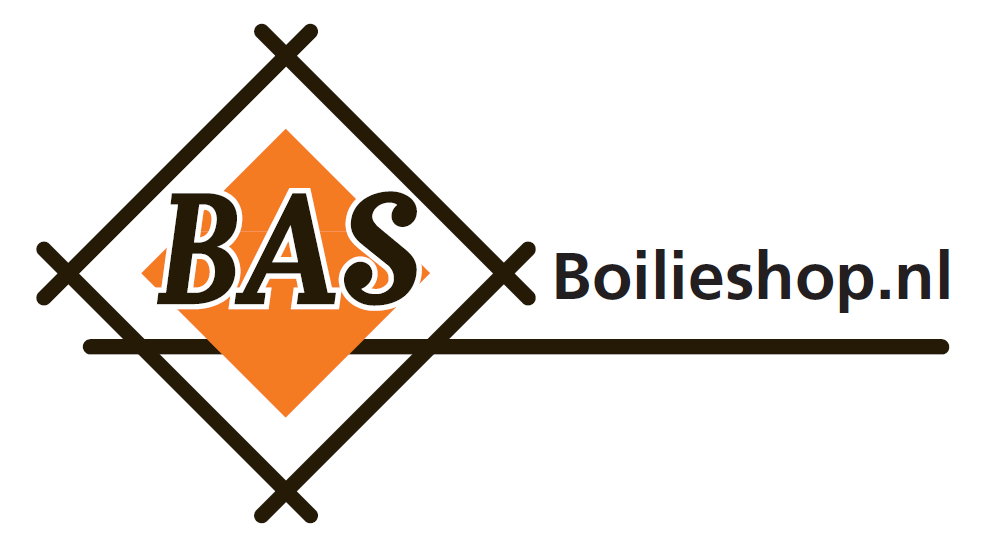 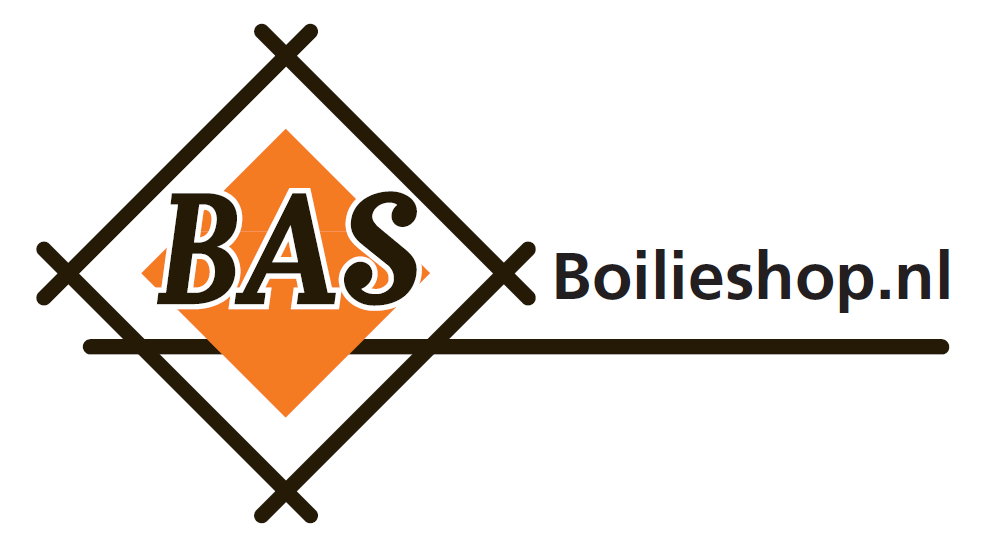 Product: Fenegriekzaad gemalenLand van oorsprong:INDIAIngredienten:foenegriek (Trigonella foenum-graecum L.)Doorstraling:Dit product is niet doorstraald en bevat geen doorstraalde ingredienten.Analytische gegevens:Vochtgehalte max : 9,00 %Natriumgehalte* : 67 mgTotaal eiwitgehalte : 23,00 gramPlantaardig eiwit : 23,00 gramTotaal vetgehalte : 6,41 gramVerzadigd vet : 1,46 gramCholesterol : AfwezigTotaal koolhydraatgehalte : 58,35 gramVoedingsvezel : 24,60 gramEnergetische waarde : 432 kCal/ 1.814,4 kJ(Deze waarden zijn berekend per 100 gram product)* Vermeld 'zout' in de voedingswaardedeclaratie op het etiket als: 2,5 x genoemdnatriumgehalte(*) (volgens Verordening (EG) 1169/2011).Microbiologische kenmerken:Totaal kiemgetal : < 5.000.000 KVE/gGisten : < 10.000 KVE/gSchimmels : < 10.000 KVE/gE. coli : < 100 KVE/gSalmonella : Afwezig in 25 gram